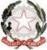 MINISTERO DELL’ISTRUZIONE E DEL MERITOISTITUTO COMPRENSIVO CAMPAGNA CAPOLUOGOScuola Infanzia - Primaria e Secondaria di 1° grado Via Provinciale per Acerno - 84022 CAMPAGNA (SA)e-mail: SAIC8BJ00C@ISTRUZIONE.IT - sito internet: www.iccampagnacapoluogo.gov.itTel/Fax: 0828/241258 - Cod. Meccanografico: SAIC8BJ00C– C.F. 91053340658SCUOLA PRIMARIAMONITORAGGIO VALUTAZIONI    II QUADRIMESTRE  a.s. 2022/23	PLESSO	                            ITALIANO   CLASSE	ALUNNI N°  		INGLESE	                        MATEMATICACampagna,		Il Docente coordinatore di ClasseMINISTERO DELL’ISTRUZIONE E DEL MERITOISTITUTO COMPRENSIVO CAMPAGNA CAPOLUOGOScuola Infanzia - Primaria e Secondaria di 1° grado Via Provinciale per Acerno - 84022 CAMPAGNA (SA)e-mail: SAIC8BJ00C@ISTRUZIONE.IT - sito internet: www.iccampagnacapoluogo.gov.itTel/Fax: 0828/241258 - Cod. Meccanografico: SAIC8BJ00C– C.F. 91053340658SCUOLA SECONDARIA DI I GRADOMONITORAGGIO ESITI    II QUADRIMESTREa.s. 2022/23	PLESSO	CLASSE	ALUNNI N°  	Campagna,	                  Il Docente coordinatore di ClasseLIVELLOTotale LALBLCLDLIVELLOTotale LALBLCLDLIVELLOTotale LALBLCLDITALIANON. ALUNNIMATEMATICAN. ALUNNIINGLESEN. ALUNNIVOTO	4VOTO	5VOTO	6VOTO	7VOTO	8VOTO	9VOTO 10